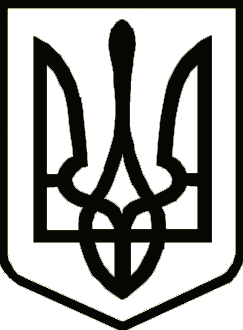 УкраїнаНОВГОРОД-СІВЕРСЬКА РАЙОННА РАДА ЧЕРНІГІВСЬКОЇ ОБЛАСТІРОЗПОРЯДЖЕННЯПро зберігання та використанняпечаток і штампів Новгород-Сіверськоїрайонної ради Чернігівської областіЗ метою забезпечення обліку, зберігання та використання печаток і штампів в Новгород-Сіверській районній раді Чернігівської області, відповідно до пункту 9 статті 16 Закону України «Про місцеве самоврядування в Україні», пункту 69 Типової інструкції з діловодства в міністерствах, інших центральних та місцевих органах виконавчої служби, затвердженою постановою Кабінету Міністрів України від 17 січня 2018 року №55, Правил організації діловодства та архівного зберігання документів у державних органах, органах місцевого самоврядування, на підприємствах, в установах і організаціях, затверджених наказом Міністерства юстиції України від 18 червня 2015 року №1000/5 та зареєстрованого в Міністерстві юстиції України 22 червня 2015 року за №736/27181, керуючись статтями 55, 59 Закону України «Про місцеве самоврядування в Україні»:1. Затвердити Порядок обліку, використання та зберігання печаток і штампів в Новгород-Сіверській районній раді Чернігівської області, що додається.2. Визначити Острик Світлану Борисівну, начальника фінансово-господарського відділу, головного бухгалтера виконавчого апарату районної ради, відповідальною особою за зберігання та використання гербової печатки «Новгород-Сіверська районна рада Чернігівської області», відповідно до вимог чинного законодавства, нормативно-правових актів та Інструкції з діловодства в Новгород-Сіверській районній раді Чернігівської області.3. Визначити Пунтус Олену Іванівну, головного спеціаліста загально-організаційного відділу виконавчого апарату районної ради, відповідальною особою за зберігання та використання круглої печатки «Загально-організаційний відділ Новгород-Сіверська районна рада Чернігівської області»  (негербової), відповідно до вимог чинного законодавства, нормативно-правових актів та Інструкції з діловодства в Новгород-Сіверській районній раді Чернігівської області.4. Призначити Острик Світлану Борисівну, начальника фінансово-господарського відділу, головного бухгалтера виконавчого апарату районної ради, відповідальною за ведення Журналу обліку та видачі печаток і штампів.5. Місцем зберігання гербової печатки «Новгород-Сіверська районна рада Чернігівської області» та круглої печатки «Загально-організаційний відділ Новгород-Сіверська районна рада Чернігівської області» (негербової) визначити сейф у робочому кабінеті начальника фінансово-господарського відділу, головного бухгалтера виконавчого апарату районної ради.6. На період тривалої відсутності начальника фінансово-господарського відділу, головного бухгалтера виконавчого апарату районної ради обов’язки по зберіганню та використанню гербової печатки «Новгород-Сіверська районна рада Чернігівської області» покласти на начальника відділу з юридичних питань та комунальної власності виконавчого апарату районної ради  Щепочкіну Тамару Василівну, а круглої печатки «Загально-організаційний відділ Новгород-Сіверська районна рада Чернігівської області» (негербової) – на головного спеціаліста загально-організаційного відділу виконавчого апарату районної ради Балабко Розу Миколаївну.7. Створити комісію щодо перевірки наявності, зберігання та використання печаток у районній раді та затвердити її склад згідно додатку.8. Комісії  щодо перевірки наявності, зберігання та використання печаток у виконавчому апараті районної ради щорічно у січні поточного року здійснювати перевірки наявності, зберігання та використання печаток у районній раді, про що складається акт.9. Контроль за виконання цього розпорядження залишаю за собою.   Голова районної ради                                                              В. М. КауфманПроект розпорядження подає:Начальник відділу з  юридичних питаньта комунальної власності  виконавчого апарату                                                                                 районної ради                                                                             Т.В. ЩепочкінаЗ розпорядженням ознайомлені:                                             Р. М. Балабко                                                                                                    С. Б. Острик                                                                                                    О. І. Пунтус                                                                                                    Т. В. Щепочкіна                                                                                                 О. Ф. ЮрченкоЗАТВЕРДЖЕНО                                                      Розпорядження голови                                                                             Новгород-Сіверської районної ради                                                   Чернігівської області                                                                 01 листопада 2018 року № 64ПОРЯДОКобліку, зберігання та використання печаток і штампів в Новгород-Сіверській районній раді Чернігівської області(далі – Порядок)1. Загальні положення1. Цей Порядок визначає процедуру обліку, використання та зберігання печаток та штампів в Новгород-Сіверській районній раді Чернігівської області.2. У порядку, встановленому чинним законодавством, організаційно-розпорядчі, адміністративно-господарські, фінансові, бухгалтерські та інші документи, що створені в районній раді, копії цих документів скріплюються печатками, а на вхідних та вихідних документах проставляються штампи.3. В районній раді використовується печатка із зображенням Державного Герба України і повного найменування установи (далі – гербова печатка), а також  печатка без зображення Державного Герба України «Загально-організаційний відділ Новгород-Сіверська районна рада Чернігівської області» та штампи.4. Зразки гербових печаток, печаток без зображення Державного Герба України  виготовляються відповідно до вимог постанови Президії Верховної Ради України від 11 травня 1992 року № 2322-ХІІ «Про печатки та вивіски місцевих рад народних депутатів України та їх виконавчих комітетів», Типової інструкції з діловодства в міністерствах, інших центральних та місцевих органах виконавчої служби, затвердженою постановою Кабінету Міністрів України від 17 січня 2018 року №55, Інструкції з діловодства у Новгород-Сіверській районній раді Чернігівської області, затвердженої розпорядженням голови районної ради від 27.02.2012 № 5.2. Облік печаток і штампів1. Печатки і штампи, що використовуються в районній раді підлягають обов’язковому обліку. Такий облік ведеться в Журналі за встановленою формою (додаток). 2. Журнал обліку та видачі печаток і штампів включається до номенклатури справ районної ради. Аркуші журналу нумеруються, прошиваються та скріпляються печаткою.3. Особою, відповідальною за облік та видачу печаток і штампів в районній раді, є начальник фінансово-господарського відділу, головний бухгалтер виконавчого апарату районної ради.3. Використання печаток і штампів1. На документах, що засвідчують права громадян і юридичних осіб, на яких фіксується факт витрати коштів і проведення операцій з матеріальними цінностями, підписи голови районної ради та заступника голови районної ради скріплюються гербовою печаткою Новгород-Сіверської районної ради Чернігівської області.Перелік інших документів, підписи на яких необхідно скріплювати гербовою печаткою, визначається районною радою на підставі нормативно-правових актів та примірного переліку документів, підписи на яких скріплюються гербовою печаткою.Гербовою печаткою скріплюються документи, що підписані головою районної ради та заступником голови районної ради. 2. Печатки і штампи без зображення Державного Герба України використовуються для: посвідчення копій документів, що надсилаються; засвідчення розмножених примірників організаційно-розпорядчих документів;засвідчення факту реєстрації вхідних та вихідних документів;інших відміток довідкового характеру;опечатування пакетів, бандеролей, шаф, дверей, сейфів тощо.3. Особи, які несуть персональну відповідальність за використання та зберігання печаток і штампів в районній раді, визначаються  розпорядженням голови районної ради.4. Тимчасова передача гербової печатки відповідальною особою іншій посадовій особі, яка її заміщує, фіксується в Журналі обліку та видачі печаток і штампів (далі – журнал обліку).4. Зберігання печаток і штампів 1. Печатки і штампи повинні зберігатися у сейфах або металевих шафах.2. Перевірка наявності печаток та штампів, стану дотримання режиму їх використання та зберігання, обґрунтованості знищення – здійснюється, у разі необхідності, комісією щодо перевірки наявності, зберігання та використання печаток у районній раді (далі – комісія).Така комісія утворюється розпорядженням голови районної ради.Про результати перевірки наявності печаток і штампів робляться відмітки в журналі обліку після останнього запису. У разі порушення правил обліку, використання та зберігання печаток і штампів, комісія проводить службове розслідування, результати якого оформляються актом довільної форми та доводяться до відома голови районної ради.3. У разі втрати печаток і штампів  відповідальні посадові особи зобов’язані негайно повідомити про це органи внутрішніх справ та вжити заходів для їх розшуку.4. Контроль за дотриманням порядку обліку, використання і зберігання гербової печатки, печатки без зображення Державного Герба України і штампів в районній раді покладається на голову районної ради.Голова районної ради                                                              В. М. Кауфман                               Додаток                                                                          до Порядку обліку, зберігання та                                                                         використання печаток і штампів                                                                        в Новгород-Сіверській районній                                                              раді Чернігівської області Журналобліку та видачі печаток і штампівГолова районної ради                                                              В. М. Кауфман                              Додаток                                                          до розпорядження голови                                                                            Новгород-Сіверської районної ради                                                  Чернігівської області                                                                       від 01 листопада 2018 року № 64СКЛАДкомісії щодо перевірки наявності, зберігання та використання печаток у районній радіЩепочкіна Тамара Василівна, начальник відділу з юридичних питань та комунальної власності виконавчого апарату Новгород-Сіверської районної ради Чернігівської області, голова комісії;Острик Світлана Борисівна, начальник фінансово-господарського відділу, головний бухгалтер виконавчого апарату Новгород-Сіверської районної ради Чернігівської області, заступник голови комісії;Юрченко Ольга Федорівна, головний спеціаліст відділу з юридичних питань та комунальної власності виконавчого апарату Новгород-Сіверської районної ради Чернігівської області, секретар комісії;Члени комісії:Пунтус Олена Іванівна, головний спеціаліст загально-організаційного відділу виконавчого апарату Новгород-Сіверської районної ради Чернігівської області;Балабко Роза Миколаївна, головний спеціаліст загально-організаційного відділу виконавчого апарату Новгород-Сіверської районної ради Чернігівської області.Голова районної ради                                                              В. М. Кауфман   01 листопада2018 року м.Новгород-Сіверський           №    64№з/пВідбитки печаток і штампівКому виданоКому виданоКому виданоДата повернення і підпис про прийняттяПримітка (відмітка про знищення)№з/пВідбитки печаток і штампівНайменування підрозділу, в якому зберігаються печатки і штампиПрізвище та ініціали відповідальної особиДата і підпис отриманняДата повернення і підпис про прийняттяПримітка (відмітка про знищення)1234567